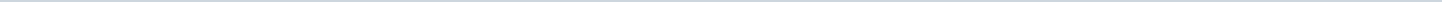 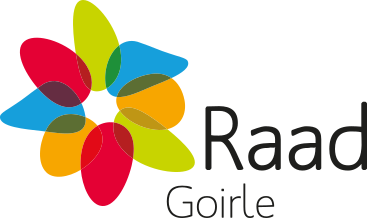 Gemeente GoirleAangemaakt op:Gemeente Goirle28-03-2024 19:41Moties11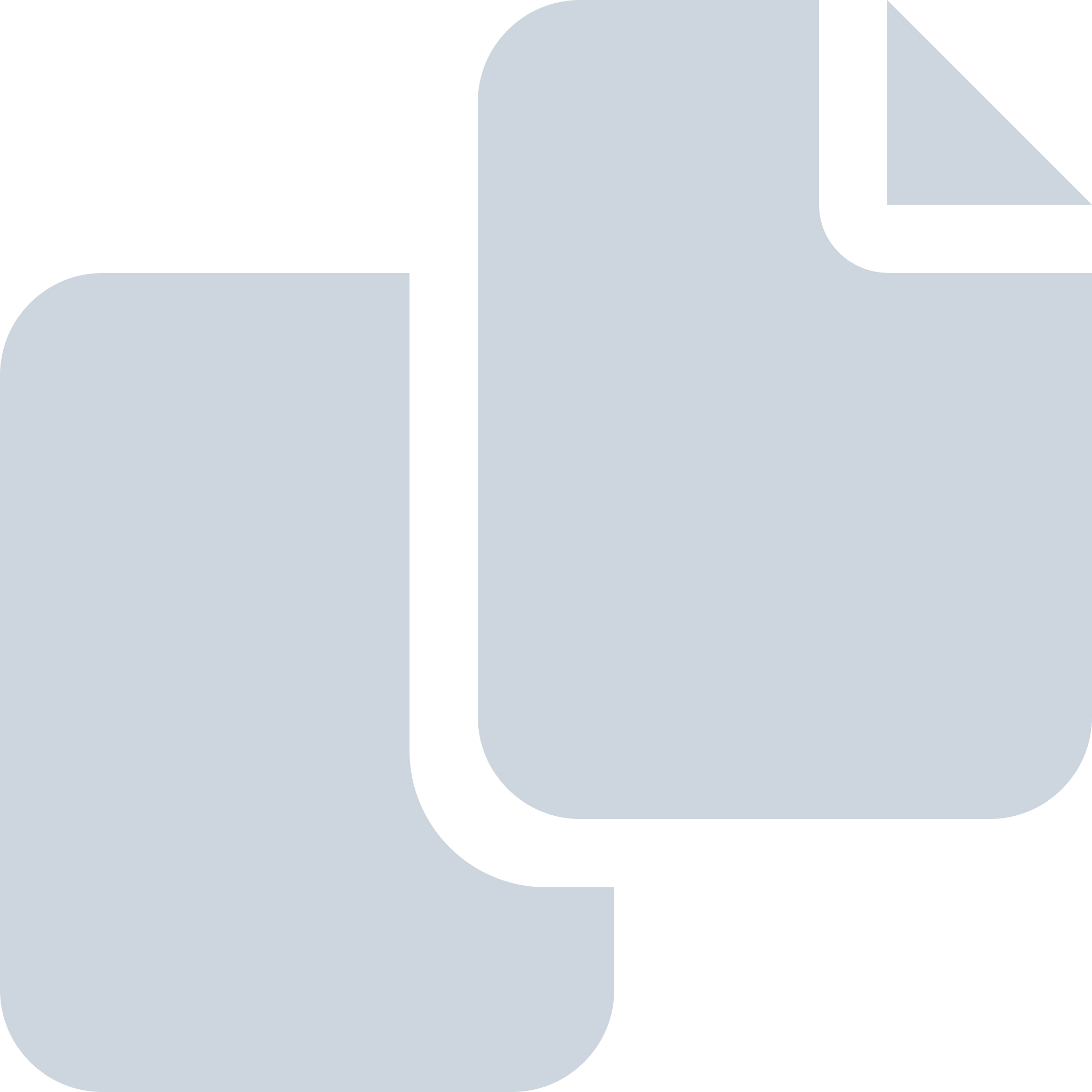 Periode: november 2018#Naam van documentPub. datumInfo1.M5 Motie LRG - PAG begroting 2019 duurzaamheid OVERGENOMEN DOOR HET COLLEGE06-11-2018PDF,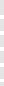 142,64 KB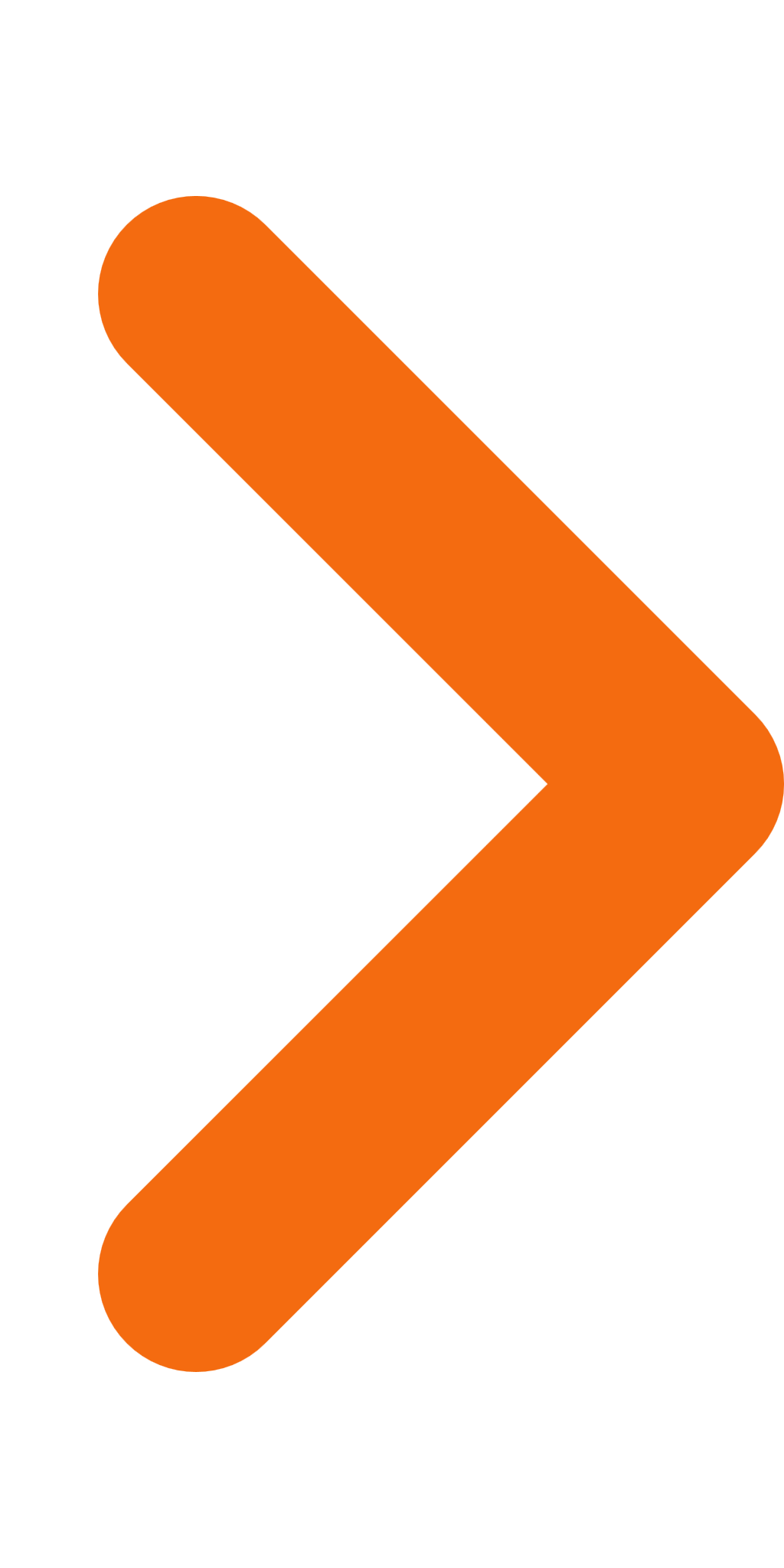 2.M11 Motie CDA uitbreiding formatie NIET IN STEMMING GEBRACHT NA TOEZEGGING BURGEMEESTER06-11-2018PDF,69,36 KB3.M10 Motie D66 indicatoren Programma begroting 2019 INGETROKKEN NA TOEZEGGING WETHOUDER06-11-2018PDF,82,73 KB4.M9 Motie SP -D66 burger voorjaarsnota NIET IN STEMMING GEBRACHT06-11-2018PDF,38,60 KB5.M8 Motie D66 experimenteerruimte Goolse Democratie NIET IN STEMMING GEBRACHT06-11-2018PDF,83,85 KB6.M7 Motie VVD duurzaamheid NIET IN STEMMING GEBRACHT06-11-2018PDF,293,29 KB7.M6 Motie D66-PvdA Energietransitie GEWIJZIGD VERWORPEN06-11-2018PDF,87,06 KB8.M4 motie PAG - LRG wijziging dienstregeling Arriva in Goirle en Riel AANVAARD06-11-2018PDF,364,09 KB9.M3 Motie SP gratis openbaar vervoer NA WIJZIGING OVERGENOMEN DOOR COLLEGE06-11-2018PDF,43,44 KB10.M2 Motie SP Arbeiderspartij zwemvaardigheid voor alle kinderen VERWORPEN06-11-2018PDF,49,90 KB11.M1 Motie D66 Reserveren van middelen (Ver)nieuwbouw Mill Hill college VERWORPEN06-11-2018PDF,83,81 KB